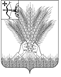 РОССИЙСКАЯ ФЕДЕРАЦИЯДУМА КИКНУРСКОГО МУНИЦИПАЛЬНОГО ОКРУГАКИРОВСКОЙ ОБЛАСТИпервого созываРЕШЕНИЕОб утверждении Положения о порядке списания муниципального имущества (основных средств), находящегося  на балансе муниципальных унитарных предприятий  и учреждений, а также имущества, составляющего муниципальную имущественную казну муниципального образования Кикнурский муниципальный округ Кировской областиВ соответствии с Гражданским кодексом Российской Федерации, Федеральным законом от 06.10.2003 N 131-ФЗ "Об общих принципах организации местного самоуправления в Российской Федерации", Уставом муниципального образования Кикнурский муниципальный округ Кировской области, решением Думы Кикнурского муниципального округа Кировской области от 25.11.2020 № 5-52 "Об утверждении Положения об управлении и распоряжении имуществом муниципального образования Кикнурский муниципальный округ Кировской области", Дума Кикнурского муниципального округа РЕШИЛА:1. Утвердить Положение о порядке списания муниципального имущества (основных средств), находящегося на балансе муниципальных унитарных предприятий и учреждений, а также имущества, составляющего муниципальную имущественную казну муниципального образования Кикнурский муниципальный округ Кировской области, согласно приложению.2. Признать утратившими силу:2.1. Решение Кикнурской районной Думы Кировской области от 11.11.2011 № 71 "Об утверждении положения о порядке списания муниципального имущества (основных средств), находящегося на балансе муниципальных унитарных предприятий и учреждений, а также имущества, составляющего казну муниципального образования Кикнурский муниципальный район Кировской области".2.2. Решение Кикнурской районной Думы Кировской области от 29.10.2012 №170 «О внесении изменений в решение Кикнурской районной Думы Кировской области от 11.11.2011 №71».3. Опубликовать настоящее решение в Сборнике муниципальных правовых актов органов местного самоуправления муниципального образования Кикнурский муниципальный округ Кировской области. Председатель Думы Кикнурского муниципального округа    В.Н. СычевГлава Кикнурского муниципального округа    С.Ю. Галкин                                                                                  Приложение                                                                                  УТВЕРЖДЕНО                                                                                  решением Думы Кикнурского                                                                                  муниципального округа                                                                                  Кировской области                                                                                  от    29.09.2021 № 14-136Об утверждении Положения о порядке списания муниципального имущества (основных средств), находящегося  на балансе муниципальных унитарных предприятий  и учреждений, а также имущества, составляющего муниципальную имущественную казну муниципального образования Кикнурский муниципальный округ Кировской области1. Общие положения1.1. Настоящее Положение регулирует вопросы списания муниципального имущества (основных средств), находящегося на балансе муниципальных унитарных предприятий и учреждений, а также имущества, составляющего муниципальную имущественную казну муниципального образования Кикнурский муниципальный округ Кировской области.1.2. Действие настоящего Положения распространяется на объекты муниципального имущества (основные средства), являющиеся муниципальной собственностью:- принятые к бухгалтерскому учету и закрепленные на праве хозяйственного ведения за муниципальными унитарными предприятиями;- принятые к бухгалтерскому учету и закрепленные на праве оперативного управления за муниципальными учреждениями;- учитываемые в специальном разделе реестра муниципального имущества "Казна муниципального образования Кикнурский муниципальный округ Кировской области", в т. ч. переданные организациям различных форм собственности по договорам аренды, в безвозмездное пользование или иным основаниям.1.3. Муниципальное имущество, закрепленное на праве хозяйственного ведения за муниципальными предприятиями и праве оперативного управления за муниципальными учреждениями, а также имущество, составляющее муниципальную имущественную казну муниципального образования Кикнурский муниципальный округ Кировской области (далее - Муниципальный округ) и находящееся на балансах хозяйствующих субъектов, списывается с их балансов по следующим основаниям:а) пришедшее в негодность вследствие морального или физического износа;б) пришедшее в негодность вследствие стихийных бедствий и иной чрезвычайной ситуации;в) ликвидация по аварии;г) частичная ликвидация при выполнении работ по реконструкции;д) нарушение нормальных условий эксплуатации;е) хищение или уничтожение имущества;ж) приватизация.1.4. Объекты муниципального имущества подлежат списанию в тех случаях, когда восстановить их невозможно или экономически нецелесообразно, а также когда они не могут быть переданы другим муниципальным организациям (органам местного самоуправления) либо реализованы в порядке, установленном действующим законодательством Российской Федерации. Начисленный износ в размере 100% стоимости на объекты, которые пригодны для дальнейшей эксплуатации, не может служить основанием для списания их по причине полного износа.1.5. Списание, разборка, демонтаж и утилизация муниципального имущества, закрепленного на праве хозяйственного ведения либо оперативного управления за предприятиями, либо учреждениями, а также переданного в безвозмездное пользование, аренду, по концессионному соглашению, производятся муниципальными предприятиями и учреждениями, пользователями, арендаторами, концессионерами только после получения согласия собственника муниципального имущества в соответствии с настоящим Порядком.2. Порядок списания объектов муниципального имуществаи исключения их из реестра муниципальной собственностиКикнурского муниципального округа2.1. Определение непригодности объектов муниципального имущества и составление соответствующих документов балансодержателем:2.1.1. Для определения непригодности основных средств, невозможности или нецелесообразности их восстановительного ремонта, а также для оформления необходимой документации на списание в муниципальных предприятиях и учреждениях создается комиссия, в состав которой входят соответствующие должностные лица, в том числе главный бухгалтер (бухгалтер) и лица, на которых возложена ответственность за сохранность основных средств.В компетенцию комиссии входят:а) осмотр предлагаемого к списанию объекта с использованием необходимой технической документации и данных бухгалтерского учета, установление непригодности объекта к восстановлению и дальнейшему использованию;б) установление причин списания объекта (износ, нарушение нормальных условий эксплуатации, аварии, стихийные бедствия и другие);в) выявление лиц, по вине которых произошло преждевременное выбытие основных средств из эксплуатации, внесение предложений о привлечении этих лиц к ответственности, установленной действующим законодательством;г) определение возможности использования отдельных узлов, деталей, материалов списываемого объекта и их оценка; контроль за изъятием из списываемых основных средств годных узлов, деталей, материалов, цветных и драгоценных металлов; определение веса и сдача на соответствующий склад;д) составление акта о списании основных средств.При списании с бухгалтерского учета муниципальных предприятий и учреждений, а также при исключении из муниципальной имущественной казны Муниципального округа основных средств, выбывших вследствие аварий, к акту о списании прилагаются акт об аварии, материалы внутреннего расследования с указанием мер, принятых в отношении виновных лиц.2.1.2. В случаях, когда в результате проведенного расследования по определению причин преждевременного выхода из строя имущества установлены виновные лица, руководитель предприятия или учреждения обязан принять меры по привлечению виновных лиц к ответственности, предусмотренной действующим законодательством Российской Федерации. Материалы расследования и приказ руководителя о принятых мерах предоставляются в отдел по муниципальному имуществу и земельным ресурсам администрации Кикнурского муниципального округа (далее – Отдел по МИ и ЗР).2.1.3. По результатам работы комиссии руководитель предприятия или учреждения направляет в администрацию Муниципального округа ходатайство о списании муниципального имущества, акты на списание основных средств и другие необходимые документы, указанные в разделе 3 настоящего Положения.Проверенные комиссией акты на списание основных средств утверждаются главой Кикнурского муниципального округа либо уполномоченным им лицом.2.1.4. Списание муниципального имущества, а также разборка, демонтаж, ликвидация (снос) без решения комиссии и согласия главы Кикнурского муниципального округа либо уполномоченного им лица, которое дается в форме постановления, не допускаются.2.2. Особенности списания объектов основных средств:2.2.1. Списание объектов недвижимого имущества.При списании объектов недвижимого имущества (здания, сооружения) руководитель предприятия или учреждения создает комиссию по проверке технического состояния (по заключению уполномоченных органов (организаций)) предлагаемых к списанию основных средств с участием представителей администрации Муниципального округа. Комиссией составляется акт проверки технического состояния предлагаемого к списанию имущества, в котором содержится подробное описание объекта недвижимости с указанием дефектов и степени износа его конструктивных элементов. В акте должна быть отражена целесообразность списания объекта или должен содержаться мотивированный отказ в списании. К акту прикладывается заключение о техническом состоянии объекта недвижимости, составленное соответствующими специалистами. Форма акта прилагается.2.2.2. Списание автотранспортных средств.При списании автотранспортных средств, в том числе отнесенных к видам особо ценного движимого имущества (стоимостью более 200 тыс. руб.), руководитель предприятия или учреждения в дополнение к документам, указанным в разделе 3 настоящего Положения, прикладывает заключение о техническом состоянии автотранспортного средства (дефектный акт). Заключение о техническом состоянии автотранспортного средства (дефектный акт) составляется специализированной организацией или организацией, имеющей лицензию. Заключение о техническом состоянии автотранспортного средства (дефектный акт) должно содержать следующие реквизиты: дату проведения осмотра, подробное описание объекта с указанием номера двигателя и кузова (шасси, рамы) автотранспортного средства, наименование балансодержателя объекта, реквизиты организации, выдавшей техническое заключение (дефектный акт).После оформления технического заключения (дефектного акта) создается комиссия по проверке технического состояния предлагаемого к списанию имущества. Комиссией на основании заключения о техническом состоянии автотранспортного средства (дефектного акта) и проведенного осмотра автотранспортного средства составляется акт проверки технического состояния предлагаемого к списанию имущества, в котором должна быть отражена целесообразность списания или должен содержаться мотивированный отказ в списании.2.2.3. Списание компьютерной, оргтехники, сложной бытовой техники и бытовой радиоэлектронной аппаратуры.При списании компьютерной, оргтехники, сложной бытовой техники и бытовой радиоэлектронной аппаратуры руководитель предприятия или учреждения в дополнение к документам, указанным в разделе 3 настоящего Положения, прикладывает заключение о техническом состоянии объекта (дефектный акт).Заключение о техническом состоянии объекта (дефектный акт) составляется специалистами специализированных организаций, оказывающих услуги по ремонту и обслуживанию соответствующего оборудования. Заключение о техническом состоянии (дефектный акт) должно содержать подробное описание муниципального имущества, подлежащего списанию, с указанием его заводского и (или) инвентарного номеров, дефектов и степени износа конструктивных элементов, целесообразности списания, а также технического состояния вышеуказанного муниципального имущества, дату проведения осмотра, наименование балансодержателя, реквизиты организации, выдавшей заключение (дефектный акт).2.2.4. Списание основных средств, утраченных вследствие кражи, аварии и других чрезвычайных ситуаций.При списании основных средств, утраченных вследствие кражи, аварии и других чрезвычайных ситуаций, в администрацию Муниципального округа дополнительно представляются:- документы, подтверждающие факт утраты имущества (постановление о возбуждении уголовного дела, постановление об отказе в возбуждении уголовного дела, справки из правоохранительных органов о результатах расследования кражи, о факте пожара и т.п.);- объяснительная записка руководителя о факте утраты имущества и принятых мерах по возмещению ущерба;- копии приказов о привлечении виновных лиц к ответственности;- копии исковых заявлений к виновным лицам о возмещении ущерба.2.2.5. Списание основных средств стоимостью до 10000 рублей включительно производится учреждениями и предприятиями самостоятельно без согласования с администрацией Муниципального округа по актам на списание основных средств в соответствии с правилами бухгалтерского учета.2.3. Исключение основных средств из реестра муниципального имущества муниципального образования Кикнурский муниципальный округ Кировской области:2.3.1. Списанные основные средства подлежат исключению из Реестра муниципального имущества.2.3.2. Основанием для исключения основных средств из реестра муниципального имущества является постановление администрации Кикнурского муниципального округа и акт на списание.2.3.3. Отдел по МИ и ЗР в течение 30 календарных дней с момента представления предприятием, учреждением всех необходимых документов (раздел 3 настоящего Положения) готовит нормативный акт на списание муниципального имущества и его исключение из реестра муниципального имущества в форме постановления администрации муниципального округа, вносит соответствующую запись в реестр муниципального имущества, информирует регистрирующий орган о выбывших объектах основных средств (только для имущества, составляющего казну муниципального округа).2.3.4. В случае если предоставленные предприятием, учреждением документы содержат недостоверную и (или) неполную информацию о предлагаемых к списанию объектах, Отдел по МИ и ЗР обязан отказать в списании до приведения документов в соответствие с требованиями действующего законодательства Российской Федерации и настоящего Положения.2.3.5. Отдел по МИ и ЗР в месячный срок с даты издания муниципального акта о списании объектов муниципального имущества осуществляет постановку в казну высвободившихся в результате списания материалов, а также узлов, агрегатов и прочих деталей, годных для дальнейшего использования (только для имущества, составляющего казну Муниципального округа).2.4. Отражение списания основных средств в бухгалтерском учете:2.4.1. Руководитель муниципального предприятия, учреждения после получения постановления о списании муниципального имущества обязан:- в срок до 1-го числа следующего месяца отразить списание муниципального имущества в бухгалтерском учете;- снять с учета в соответствующих федеральных службах списанные основные средства, подлежащие учету и регистрации;- произвести демонтаж, ликвидацию списанных основных средств.При списании объекта недвижимого имущества предприятие, учреждение обеспечивает работы по сносу объекта, снятие объекта недвижимого имущества с технического учета, производит работу по исключению объекта недвижимого имущества из Единого государственного реестра прав на недвижимое имущество и сделок с ним.2.4.2. Руководитель предприятия, учреждения обязан уведомить Отдел по МИ и ЗР в течение месяца о выполнении постановления о списании муниципального имущества. При списании объекта недвижимости руководитель предприятия, учреждения направляет в отдел по МИ и ЗР акт о сносе объекта недвижимости.2.4.3. Ценности, поступившие от выбытия основных средств, а также расходы, связанные с выбытием основных средств, приходуются по соответствующим счетам и отражаются в бухгалтерском учете муниципального предприятия, учреждения, органа местного самоуправления в соответствии с требованиями, предусмотренными действующим законодательством Российской Федерации.Все детали, узлы и агрегаты разобранного и демонтированного оборудования, пригодные для ремонта других объектов основных средств, а также материалы, полученные от ликвидации основных средств, приходуются как лом или утиль по цене возможного использования или реализации, а непригодные детали и материалы приходуются как вторичное сырье. Денежные средства от реализации вторичного сырья перечисляются в бюджет муниципального округа.Учет, хранение, использование и списание лома и отходов черных, цветных металлов, а также утильсырья осуществляется в порядке, установленном для первичного сырья, материалов готовой продукции.2.4.4. Исключение муниципального имущества из реестра муниципального имущества муниципального округа осуществляется Отделом по МИ и ЗР после получения уведомления от предприятия, учреждения о выполнении постановления о списании.3. Перечень документов на списание основных средств3.1. Для списания муниципального имущества муниципальные предприятия и учреждения, а также пользователи, во владении или в пользовании которых находится муниципальное имущество, представляют в администрацию Муниципального округа следующие документы:3.1.1. Ходатайство на имя главы Кикнурского муниципального округа о разрешении списания муниципального имущества с указанием:1) полного наименования балансодержателя, пользователя муниципального имущества;2) наименования объекта муниципального имущества;3) инвентарного номера объекта муниципального имущества;4) балансовой и остаточной стоимости объекта муниципального имущества;5) конкретных причин списания и вывода об экономической нецелесообразности использования и восстановления муниципального имущества;6) перечня прилагаемых документов.3.1.2. К ходатайству прилагаются следующие документы:1) копия приказа балансодержателя, пользователя муниципального имущества о создании комиссии по списанию с приложением Положения о комиссии и ее состава;2) копия инвентарной карточки учета объекта основных средств;3) фотографии списываемых объектов муниципального имущества;4) акт о списании установленной формы в зависимости от вида списываемого имущества. Формы установлены приказом Министерства финансов Российской Федерации от 30.03.2015 N 52н "Об утверждении форм первичных учетных документов и регистров бухгалтерского учета, применяемых органами государственной власти (государственными органами), органами местного самоуправления, органами управления государственными внебюджетными фондами, государственными (муниципальными) учреждениями, и Методических указаний по их применению";5) копия паспорта транспортного средства (для автотранспортного средства);6) копия свидетельства о государственной регистрации (для автотранспортного средства);7) копия заключения о техническом состоянии муниципального имущества (в установленных случаях; выданного специализированными организациями, осуществляющими данный вид деятельности), подтверждающего непригодность объекта к восстановлению и дальнейшему использованию (при отнесении объекта основных средств к технически сложному оборудованию рекомендуется руководствоваться перечнем технически сложных товаров согласно постановлению Правительства Российской Федерации от 10.11.2011 N 924 "Об утверждении перечня технически сложных товаров");8) в случаях, предусмотренных действующим законодательством Российской Федерации об оценочной деятельности, копия отчета об определении рыночной (утилизационной) стоимости муниципального имущества, копии лицензии оценщика.Копии представляемых документов должны быть заверены подписью руководителя и печатью муниципального предприятия и учреждения, пользователя, во владении или в пользовании которого находится муниципальное имущество; подлинные экземпляры документов должны находиться у заявителя.4. Заключительные положения4.1. В случаях нарушения настоящего Положения при списании муниципального имущества, а также при бесхозяйственном отношении к материальным ценностям виновные в этом должностные лица привлекаются к ответственности, установленной действующим законодательством Российской Федерации.______________                                                           Приложение                                                             к  Положению «О порядке списания муниципального                                                             имущества (основных средств), находящихся на балансе                                                             муниципальных унитарных предприятий и учреждений,                                                             а также имущества, составляющего муниципальную                                                             имущественную казну муниципального образования                                                             Кикнурский муниципальный округ Кировской областиАКТ № ___обследования (осмотра)« ____»  _________  20____ года

В целях определения пригодности (непригодности) к дальнейшей эксплуатации муниципального имущества комиссия, утвержденная приказом __________________________________________ ( название организации)№ ____ от «___» ______ 20_____   года   произвела осмотр следующего имущества:  Комиссия решила:___________________________________________________________________________________________________________________________________________________________________
(восстановление имущества возможно (не возможно)  экономически целесообразно (не целесообразно) __________________________________________________________________________________________________________________________________________________________________________________________________________________________________________________________________________ (наличие/отсутствие пригодных деталей, агрегатов,  узлов и конструктивных элементов) 

Председатель комиссии                                _____________________                    __________________
                                                                                                       (подпись)                        (расшифровка подписи) 
______________________          _____________________                ________________________
       (должность)                                                       (подпись)                                        (расшифровка подписи)

______________________           _____________________                    ________________________                                                     _______________29.09.2021№14-136пгт Кикнурпгт Кикнур№ п./п.инвентарный номер Наименование имущества Год ввода Балансовая стоимость % начисленной амортизации Остаточная стоимость Причина неисправности 1 